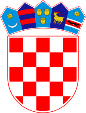             R E P U B L I K A   H R V A T S K A	      ŽUPANIJA KARLOVAČKAOSNOVNA ŠKOLA «IVAN GORAN KOVAČIĆ»		     DUGA RESA	      Tel: 047/841-114, 844-011	       Fax: 047/811-120e-mail: ured@os-igkovacic-dugaresa.skole.hr OIB : 94085042455MB :  03065774Klasa: 112-02/23-01/11Ur.broj: 2133-30-01-23-1Duga Resa, 5. 10. 2023.	Na temelju članka 107. Zakona o odgoju i obrazovanju u osnovnoj i srednjoj školi (NN 87/08, 86/09, 92/10, 105/10, 90/11, 5/12, 16/12, 86/12, 126/12, 94/13, 152/14, 7/17, 68/18, 98/19, 64/20, 151/22), Pravilnika o načinu i postupku zapošljavanja u OŠ „Ivan Goran Kovačić” Duga Resa (klasa : 602-02/19-01/18, urbr. : 2133-30-01-19-4 od dana 18. 4. 2019. godine) i projekta SF.2.4.06.01.0032 Karlovačka županija za inkluzivne škole, OŠ “Ivan Goran Kovačić” Duga Resa iz Duge Rese, Bana Josipa Jelačića 8 (u daljnjem tekstu : Škola), raspisujeNATJEČAJza popunu radnog mjestaPomoćnik/ca u nastavi – jedan izvršitelj na određeno, nepuno radno vrijeme od 20 			        sati ukupnog tjednog radnog vremena, za nastavnu godinu 			        2023./2024., u matičnoj školi, u razrednoj nastaviUvjeti : prema Pravilniku o pomoćnicima u nastavi i stručnim komunikacijskim posrednicima(NN 102/18, 59/19, 22/20, 91/23), pomoćnik u nastavi mora imati završeno najmanje četverogodišnje srednjoškolsko obrazovanje i završeno osposobljavanje i stečenu djelomičnu kvalifikaciju (osoba koja nema završenu edukaciju bit će upućena na edukaciju u trajanju od minimalno 20 sati)Ostali uvjeti  : pomoćnik u nastavi ne smije biti roditelj/skrbnik niti drugi član uže obitelji učenika kojemu se pruža potpora niti smije biti osoba protiv koje se vodi   kazneni postupak ili je pravomoćno osuđena za neko od kaznenih djelaNa natječaj se mogu javiti osobe oba spola.U prijavi na natječaj svi kandidati su dužni navesti svoje osobne podatke i to : ime i prezime, adresu stanovanja, broj telefona, odnosno mobitela, e-mail adresu i naziv radnog mjesta na koje se prijavljuju.	Uz vlastoručno potpisanu prijavu na natječaj svi kandidati su dužni priložiti životopis, diplomu ili svjedodžbu o završenoj školi, rodni list, uvjerenje da se protiv njih ne vodi kazneni postupak  (ne starije od 30 dana od dana raspisivanja natječaja), elektronički zapis ili potvrdu o podacima evidentiranim u matičnoj evidenciji Hrvatskog zavoda za mirovinsko osiguranje i potvrdu o završenoj edukaciji (ukoliko je kandidat posjeduje).Kandidati koji se u prijavi na natječaj pozivaju na pravo prednosti pri zapošljavanju prema posebnim propisima dužni su uz prijavu priložiti sve dokaze o ispunjavanju traženih uvjeta iz natječaja i sve potrebne dokaze o ostvarivanju prava prednosti na koje se pozivaju.Kandidati koji se pozivaju na pravo prednosti pri zapošljavanju prema članku 102. Zakona o hrvatskim braniteljima iz Domovinskog rata i članovima njihovih obitelji (NN 121/17, 98/19, 84/21) i koji u trenutku podnošenja prijave ispunjavaju uvjete za ostvarivanje toga prava, dužni su uz prijavu priložiti sve dokaze o ispunjavanju traženih uvjeta iz natječaja i sve potrebne dokaze navedene na internetskoj stranici Ministarstva hrvatskih branitelja.	Poveznice na internetsku stranicu Ministarstva hrvatskih branitelja https://branitelji.gov.hr/zaposljavanje-843/843https://branitelji.gov.hr/UserDocsImages//dokumenti/Nikola//popis%20dokaza%20za%20ostvarivanje%20prava%20prednosti%20pri%20zapo%C5%A1ljavanju-%20ZOHBDR%202021.pdfKandidati koji se pozivaju na pravo prednosti pri zapošljavanju prema članku 48. Zakona o civilnim stradalnicima iz Domovinskog rata (NN 84/21) i koji u trenutku podnošenja prijave ispunjavaju uvjete za ostvarivanje toga prava, dužni su uz prijavu priložiti sve dokaze o ispunjavanju traženih uvjeta iz natječaja i sve potrebne dokaze navedene na internetskoj stranici Ministarstva hrvatskih branitelja.Poveznice na internetsku stranicu Ministarstva hrvatskih braniteljahttps://branitelji.gov.hr/zaposljavanje-843/843https://branitelji.gov.hr/UserDocsImages//dokumenti/Nikola//popis%20dokaza%20za%20ostvarivanje%20prava%20prednosti%20pri%20zapo%C5%A1ljavanju-%20Zakon%20o%20civilnim%20stradalnicima%20iz%20DR.pdfKandidati koji se pozivaju na pravo prednosti pri zapošljavanju prema članku 9.Zakona o profesionalnoj rehabilitaciji i zapošljavanju osoba s invaliditetom (NN 157/13, 152/14, 39/18, 32/20) i koji u trenutku podnošenja prijave ispunjavaju uvjete za ostvarivanje toga prava, dužni su uz prijavu priložiti sve dokaze o ispunjavanju traženih uvjeta iz natječaja i dokaz o invaliditetu.	Kandidati prijavom na natječaj daju privolu za obradu osobnih podataka navedenih u svim dostavljenim prilozima, odnosno ispravama za potrebe provedbe natječajnog postupka.	Osobe koje ne ulaze na listu kandidata, Škola ne obavještava o razlozima istog. O rezultatima natječaja kandidati će biti obaviješteni putem web stranica Škole u roku od tri (3) radna dana od dana donošenja odluke o zasnivanju radnog odnosa.	Dokumentacija se podnosi u preslici. Preslike ne moraju biti ovjerene kod javnog bilježnika. Rok za dostavu prijava je osam (8) dana od dana objave natječaja. Nepravodobne i nepotpune prijave neće se razmatrati.	Prijave dostaviti poštom ili osobnim dolaskom na adresu : OŠ “Ivan Goran Kovačić”, Bana Josipa Jelačića 8, 47 250 Duga Resa, uz naznaku : natječaj za – „pomoćnika/cu u nastavi”.							             Ravnateljica							  Marina Brozović, dipl. uč.